Floral Street SchoolGrade FourSchool Supply List  2023-2024(2) 1 ½ inch SOFT cover binder2 five pack dividers (write on tab preferred)4 two pocket folders (red, blue, green and yellow with fasteners)2 marble composition notebook1 (4) packs of EXPO dry erase multi color markers    1 (4) pack for EXPO dry erase black markers  1 pair of child scissors (metal with plastic handles)1 12 pack Crayola colored pencils1 8 pack Crayola thin markers1 pack 3X3 sticky notes (not pop up style)24 Ticonderoga #2 sharpened pencils1 handheld pencil sharpener 2 highlighters (one yellow, one orange or pink)1 black or blue sharpie1 Hi-polymer eraser One pair of headphones that will stay at school1 hard plastic snap close pencil case (see picture below)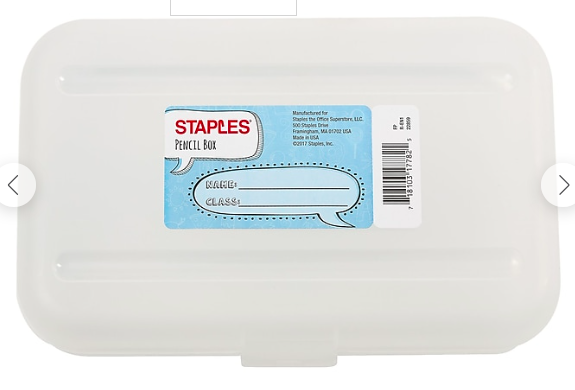 